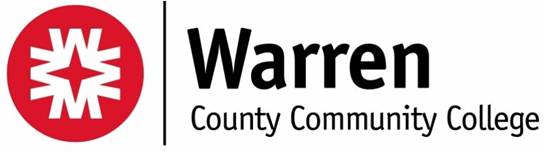 FY 2019 TUITION AND FEE CHARGESIt is recommended that the following proposed charges apply for students in credit programs commencing with the Fall 2018 semester:							   FY18			        FY19Per Credit TuitionIn County						$140.00			    $ 150.00Out-of-County						$150.00			    $ 160.00Resident on a VISA/Other				$170.00			    $ 180.00Out-of-State						$170.00			    $ 180.00International Student					$220.00			    $ 230.00Per Credit FeesGeneral Fee						$    9.00			     $    8.00Technology Fee						$    7.00			     $    6.00Federal/State Mandate Fee				      2.00                                     2.00Course Fees	Main Campus Lab Courses			$30.00 to $40.00	    $30.00 to $40.00	Food and Beverage Course Fee				   $75.00		       $75.00Automotive Course Fee					 $100.00		     $100.00	Semester Nurse Education Fee			            $1,800.00                           $1,800.00	Semester Medical Assisting Fee				 $100.00		     $100.00Other Fees	Application fee (non-refundable)			$  25.00			     $  25.00	Application fee (non-refundable)    For F-1 Student Visa					$175.00			     $175.00Credit by Exam						$  40.00			     $  40.00Returned Check Fee					$  25.00			     $  25.00Payment Plan Fee 					$  25.00			     $  25.00Proctor Testing Fee					$  20.00			     $  20.00Reinstatement Fee (per term)				$  50.00			     $  50.00Accuplacer (non-WCCC Student)			$  11.00			     $  11.00Contractual Rates:   Courses may be offered by contract to public service agencies such as police departments, fire departments, public school districts, municipal and county governments, and other public service organizations based on mutually agreed-upon rates.  Courses may be offered at flat fees for business and industry through the Division of Continuing Education.  Also, per contract, the College may waive certain fees for students participating under Senior Option agreements or other college-high school programs.	US Veterans:  All veterans and their spouses/dependents will be assessed in-county rates.	Chargeback:  Students eligible for chargeback from a home county shall be assessed in-county tuition. WCCC shall bill the home county for chargeback revenue in accordance with the state-mandated chargeback formula.  Students must complete the appropriate documentation with their home county by the deadline specified by their home county to be eligible for this benefit.	Partnerships with Other Colleges: Students from counties where WCCC has a reciprocal tuition agreement shall be assessed at the in-county tuition rate or at a rate specified in the reciprocal agreement.